The deadline for applications is 9am on Friday 30 June 2023. Please email the completed form (and any questions about this form) to admin@baleap.org and cc bas@baleap.org.  Collaboration is a core principle underpinning the BALEAP Accreditation Scheme: https://www.baleap.org/wp-content/uploads/2022/03/BAS-Accreditation-Hbook-v9x.pdfTo increase the visibility of impactful, collaborative practice that includes but goes beyond working with colleagues in academic roles and that looks at student success in an integrated, holistic way, the BALEAP Accreditation Scheme is making two awards of £345 each, one to an institution with a BALEAP-accredited course, the other to an institution that has not yet sought course accreditation from BALEAP.  Applications could include but are not limited to:Collaboration to support English as an Additional Language (EAL) students with a disclosed disability Collaboration to integrate attention to wellness and wellbeing more fully into EAP provisionCollaboration to support students with articulating their strengths when preparing to apply for voluntary or paid roles that may loop back directly into the core academic experienceCollaboration that leads to the design of projects, courses or learning activities intended to enhance the experience of EAL students (that EAP professionals do not necessarily deliver themselves).Both institutional and individual members of BALEAP are eligible to apply. In the case of the latter, funds will be transferred to the institution where the impactful collaboration took place, to support further development or dissemination. TitleinsertAuthor(s)insertFor each author, please indicate title, name, role, institutional affiliation, email address and telephone number, as well as whether they are an individual member of BALEAP or included in an institutional membership.Case study (1000 words +/- 10%, references not included in the word count) There is no recommended structure, though case studies are expected to include sufficient detail about the collaboration as well as information in response to the criteria for the award:The extent to which the collaborative project is deemed to enhance students’ success at university and beyond graduation in the context in which it is delivered.  Impact can be at any level (applications that focus on support for an individual student will be accepted if potential to scale up the initiative exists). The extent to which the project has generated useful learning that paves the way for future collaboration.Plans to ensure longer term value and impact.There is an expectation that some reference to published scholarly sources will be made in the case study. Edited case studies will be published on the BALEAP website. Institutional endorsement Insert contact details for endorserPlease ensure you have institutional support for your application and include here title, name, role, institutional affiliation, relationship with applicant, email address and telephone number of the person who is endorsing the application. They will be contacted directly to confirm their support if your application is successful. Please noteMultiple applications from an institution are allowed, but to ensure fair allocation of funds not more than one award will be made to any one institution. Two awards of £345 have been budgeted for. While the intention is to offer one award to an institution with a BALEAP-accredited course and the other to an institution that has not yet sought course accreditation from BALEAP, we reserve the right to vary this in response to the quality of the applications received. BALEAP is a limited company incorporated in England and Wales and a registered charity (company number 07330723; charity number 1139147).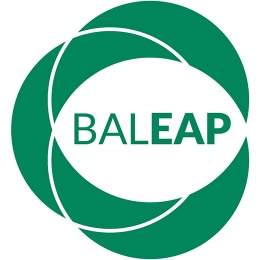 www.baleap.orgBALEAP Accreditation SchemeImpactful Collaboration Award2023 Application Form